10-й день. пятница. Меню для детей от 1 до 3-х лет с 12-ти часовым пребыванием в МБДОУ №22 – детский сад комбинированного вида «Мир детства»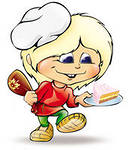 10-й день. пятница. Меню для детей от 3 до 7-ми лет с 12-ти часовым пребыванием в МБДОУ №22 – детский сад комбинированного вида «Мир детства»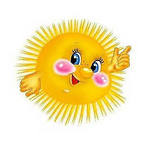 Завтрак:- Каша «Дружба» с маслом - 150∕4,- Кофе с молоком – 150 мл.,- Булка – 60 гр.Второй завтрак:- Сок – 100 мл. ∕грушевое пюре – 95 гр.Обед:- Щи на курином бульоне – 180 гр.,- Каша гречневая рассыпчатая – 150 гр.,- Курица, тушенная в соусе с овощами – 100 гр.,- Компот из сухофруктов – 150 мл.,- Хлеб ржаной – 40 гр.Полдник:- Молоко – 150 мл.,- Плюшка – 35 гр.Ужин:- Каша манная – 150 гр.,- Чай с сахаром – 150 мл., печенье – 7 гр.Завтрак:- Каша «Дружба» - 200 гр.,- Кофе с молоком – 180 мл.,- Булка с маслом и сыром - 80∕5∕6 гр.Второй завтрак:- Сок – 100 мл. ∕груша – 100 гр.Обед:- Щи на курином бульоне – 220 гр.,- Каша гречневая рассыпчатая – 180 гр.,- Курица, тушенная в соусе с овощами – 100 гр.,- Компот из сухофруктов – 200 мл.,- Хлеб ржаной – 50 гр.Полдник:- Молоко – 180 мл.,- Плюшка – 60 гр.Ужин:- Каша манная – 200 гр.,- Чай с сахаром – 180 мл, печенье – 20 гр.